Chawleigh Community LunchThe Chawleigh Community lunch was started about 20 years ago for people who lived on their own to come and have a chat and lunch with others in the same position.  It has since expanded and now single people and couples meet for our meals.  We have no age limit and all are welcome.We meet on a Friday once a month in the Jubilee Village Hall (dates can be found in the parish magazine).  We provide a main meal, 2-3 desserts and tea/coffee.Lunch is served at 12:30pm.Vegetarians can be accommodated but we would need to know in advance.The cost is £3.00 per person.It is a good opportunity to get to know other villagers and have a chat and a gossip. For more information, please contact Janet Bland – details in the Parish magazine.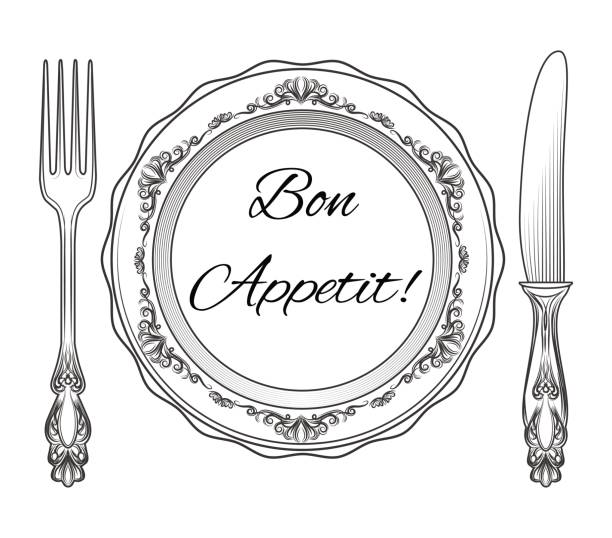 